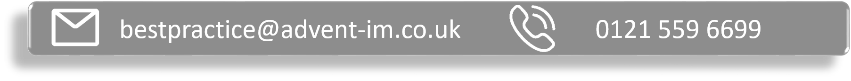 Event:Date:Deadline for final version:Requesting Organisation:Contact details for the event:Topic:(if you could please give us as much detail as possible)Additional topic info:Format required:Specific presenter requested?If requested speaker is unavailable, will you accept another Advent IM Speaker?Audience details:Any content distribution restrictions:Details of other event presentations:(to prevent content duplication)Any registration requirements prior to the event:Other information such as timings, location, SatNav: